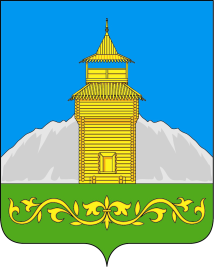 Российская Федерация  Республики Хакасия Администрация Таштыпского  сельсоветаП О С Т А Н О В Л Е Н И Е«19»  марта 2024 г.                                 с.Таштып                                                      № 76    О подготовке объектов и жилого сектора на территории Таштыпского сельсовета к весенне-летнему пожароопасному периоду в 2024 году                   В соответствии с Федеральным Законом Российской Федерации от 21.12.1994 года № 68-ФЗ «О защите населения и территорий от чрезвычайных ситуаций природного и техногенного характера» (с изменениями и дополнениями), Федеральным Законом Российской Федерации от 21.12.1994 г. № 69-ФЗ «О пожарной безопасности», Федеральным Законом Российской Федерации от 06.10.2003 г. № 131-ФЗ «Об общих принципах организации местного самоуправления в Российской Федерации», Правилами пожарной безопасности в Российской Федерации, утвержденными приказом МЧС России от 18.06.2003 года №313, Законом Республики Хакасия от 28.06.2006 года  № 34 «О пожарной безопасности», в связи с наступлением весенне-летнего пожароопасного периода и в целях предотвращения пожаров и их последствий на территории Таштыпского сельсовета, руководствуясь п.19 ст.36, п.3 ст.33 Устава Таштыпского  сельсовета  от 21.02.2006 года. администрация Таштыпского сельсовета п о с т а н о в л я е т:	1. Комиссии  по предупреждению и ликвидации чрезвычайных ситуаций и  обеспечения пожарной безопасности при администрации Таштыпского сельсовета  рассмотреть вопрос о противопожарном состоянии села Таштып и прилегающих территорий на заседании комиссии, в случае необходимости установить на территории Таштыпского сельсовета особый противопожарный режим.2. Заведующему хозяйством Таштыпского сельсовета (Р.В. Майснеру) :   - разместить на официальном сайте администрации Таштыпского сельсовета, а также на досках объявлений информационные материалы по первичным мерам пожарной безопасности в целях обучения и информирования населения;    - провести обследование и при необходимости ремонт подъездных путей к  местам заправки пожарной автотехники водой;    - до 25 апреля 2024 года создать противопожарные барьеры вокруг села Таштып  путем очистки прилегающей территории от естественной захламленности, восстановить минерализованные полосы (шириной не менее 10 метров);    - Проверить техническое состояние противопожарного инвентаря.          3. Силами  КЧС и ПБ,  общественного контроля, комиссии по благоустройству при администрации Таштыпского сельсовета, постоянно  осуществлять  контроль  за соблюдением правил пожарной безопасности в с.Таштып;        4. Запретить разводить костры, использовать открытый огонь для приготовления пищи вне специально отведенных и оборудованных для этого мест, а также сжигать мусор, траву, листву и иные отходы, материалы или изделия.         5. Руководителям предприятий и организаций всех форм собственности произвести очистку закрепленных территорий от мусора и сухой травы. Привести в готовность силы и средства для участия в тушении пожаров в срок до 11.04.2024 г.          6.  Гражданам села произвести очистку от мусора и сухой травы дворов, дачных и садовых участков, находящихся в собственности в срок до 01.05.2024 г.          7. Директору МУП «Таштыпская автоколонна» А.П. Сипкину обеспечить проверку и исправное состояние пожарных гидрантов, водозаборов подъездных путей и дорог к ним.           8. Руководителям организаций, задействованных в тушении пожаров создать резерв горюче-смазочных материалов для заправки технических средств, задействованных на защиту населенного пункта.          9. Генеральному директору ООО УК «Жилищный сервис» Ю. А. Блажнову и жителям села при производстве технического обслуживания, капитального и текущего ремонта жилого фонда обеспечить выполнение Правил и норм технической эксплуатации, в т.ч. техническое состояние и эксплуатацию электропроводки и печей.         10. Настоящее Постановление разместить на официальном сайте администрации Таштыпского сельсовета.         11. Контроль над исполнением настоящего постановления возложить на и.о. заместителя главы Таштыпского сельсовета А.М. Ильина. Глава Таштыпского сельсовета                                            			    Р. Х. Салимов